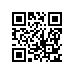 Регистрационный номер:8.2.6.2-10/2801-01Дата регистрации:28.01.2019Об установлении полномочий, обязанностей и ответственности заместителя директора НИУ ВШЭ – Пермь Матвеева Владимира АнатольевичаПРИКАЗЫВАЮ:Возложить на заместителя директора НИУ ВШЭ – Пермь (далее – Филиал) Матвеева В.А. исполнение следующих обязанностей:руководство деятельностью по обеспечению охраны и безопасности зданий и сооружений, закрепленных за Филиалом, обеспечение наличия необходимых технических средств охраны и их бесперебойного функционирования;разработка и проведение мероприятий по гражданской обороне, предупреждению и ликвидации чрезвычайных ситуаций в Филиале;организация создания, развития и функционирования системы антитеррористической защищенности объектов, работников и обучающихся Филиала; организация обеспечения пожарной безопасности объектов Филиала, контроль реализации мероприятий по поддержанию в работоспособном состоянии локальных систем оповещения, технических и иных противопожарных систем и средств на объектах Филиала, их модернизацию и внедрение новых систем и средств противопожарной защиты;обеспечение соответствия санитарным правилам зданий, сооружений, помещений, оборудования и иного имущества Филиала для обеспечения образовательной деятельности в части обеспечения обучающихся Филиала питанием и жилыми помещениями в общежитиях;организация обеспечения в Филиале специальных условий для получения образования обучающимися с ограниченными возможностями здоровья;обеспечение контроля за использованием помещений Филиала лицами, не являющимися обучающимися НИУ ВШЭ и проживающими в них/сохраняющими право пользования, взаимодействие с указанными лицами; обеспечение организации безопасных условий обучения в Филиале в соответствии с установленными нормами;получение санитарно-эпидемиологических заключений о соответствии санитарным правилам и заключений о соответствии требованиям пожарной безопасности зданий, строений, сооружений, помещений, оборудования и иного имущества, которые предполагается использовать в Филиале для осуществления образовательной деятельности;обеспечение работы общежитий Филиала с соблюдением требований действующего законодательства;обеспечение обучающихся Филиала жилыми помещениями в общежитиях;обеспечение соблюдения экологического законодательства в Филиале;обеспечение соблюдения антикоррупционного законодательства в Филиале; организация охраны труда работников Филиала и страхование работников Филиала от несчастных случаев, страхование здоровья работников Филиала;организация питания обучающихся и работников Филиала; взаимодействие с органами государственной власти и органами местного самоуправления, в том числе с Федеральной службой по надзору в сфере защиты прав потребителей и благополучия человека (РОСПОТРЕБНАДЗОР), МВД России, ФСБ России, МЧС России, Федеральной службой по труду и занятости (Роструд), Федеральной службой по надзору в сфере природопользования (Росприроднадзор), Министерством Российской Федерации по делам гражданской обороны, чрезвычайным ситуациям и ликвидации последствий стихийных бедствий, федеральной антимонопольной службой (ФАС) и иными органами;координация обучения студентов Филиала по программам подготовки рядовых запаса на Военной кафедре НИУ ВШЭ;организация закупок в Филиале; организация транспортного обеспечения Филиала с обеспечением требований безопасности дорожного движения и страхованием автотранспортных средств и гражданской ответственности;координация деятельности следующих структурных подразделений Филиала:Общежитие;Отдел закупок;Отдел по безопасности и режиму;Отдел транспортного обеспечения.Предоставить заместителю директора Филиала Матвееву В.А. в рамках возложенных обязанностей следующие полномочия:право подписи:приказов по основной деятельности Филиала, связанных с проживанием студентов в общежитии (вселение, выселение, переселение и пр.);финансовых документов в рамках деятельности координируемых структурных подразделений Филиала: авансовые отчеты, счета, счета – фактуры, заявления на выдачу денег, калькуляции и сметы в пределах финансовых бюджетов координируемых структурных подразделений Филиала;писем, отчетов, актов, справок, запросов, ответов на запросы органов государственной власти, органов местного самоуправления, юридических лиц и иных документов; конкурсной и аукционной документации, извещений о проведении закупочных процедур, протоколов, составляемых в ходе закупки товаров, работ, услуг для нужд Филиала, по вопросам деятельности координируемых структурных подразделений Филиала;заключение, внесение изменений, расторжение гражданско-правовых договоров в рамках возложенных обязанностей и по вопросам деятельности координируемых структурных подразделений Филиала.акцептование счетов, осуществление приёма и сдачи товаров (работ, услуг), поставленных (выполненных, оказанных) по указанным в пункте 2.2 гражданско-правовым договорам.Возложить на заместителя директора Матвеева В.А. в рамках возложенных обязанностей и предоставленных полномочий ответственность за:неисполнение или ненадлежащее исполнение своих обязанностей, приказов НИУ ВШЭ, приказов Филиала, поручений и распоряжений директора Филиала, решений ученого совета НИУ ВШЭ, ученого совета Филиала;неэффективность работы координируемых структурных подразделений Филиала, превышение расходов, установленных лимитами финансового бюджета координируемых структурных подразделений Филиала;необеспечение и/или ненадлежащее обеспечение:охраны и безопасности зданий и сооружений, закрепленных за Филиалом, наличия необходимых технических средств охраны и их бесперебойного функционирования;разработки и проведения мероприятий в Филиале по гражданской обороне, предупреждению и ликвидации чрезвычайных ситуаций;функционирования системы антитеррористической защищенности объектов, работников и обучающихся Филиала;пожарной безопасности объектов Филиала, контроля реализации мероприятий по поддержанию в работоспособном состоянии локальных систем оповещения, технических и иных противопожарных систем и средств на объектах Филиала, их модернизацию и внедрение новых систем и средств противопожарной защиты;соответствия санитарным правилам зданий, сооружений, помещений, оборудования и иного имущества для обеспечения образовательной деятельности Филиала в части обеспечения обучающихся питанием и жилыми помещениями в общежитиях;организации в Филиале специальных условий для получения образования обучающимися с ограниченными возможностями здоровья;организации безопасных условий обучения в Филиале;получения санитарно-эпидемиологических заключений о соответствии санитарным правилам и заключений о соответствии требованиям пожарной безопасности зданий, строений, сооружений, помещений, оборудования и иного имущества, которые предполагается использовать в Филиале для осуществления образовательной деятельности;обучающихся Филиала жилыми помещениями в общежитиях и работы общежитий Филиала;соблюдения экологического и антикоррупционного законодательства в Филиале;организации охраны труда, страхования работников Филиала;организации питания обучающихся и работников Филиала;координации обучения студентов Филиала по программам подготовки рядовых запаса на Военной кафедре НИУ ВШЭ;организации закупок и транспортного обеспечения в Филиале;причинение НИУ ВШЭ, Филиалу материального ущерба;превышение предоставленных полномочий;разглашение конфиденциальных сведений, в том числе персональных данных, коммерческой тайны;в иных случаях, предусмотренных законодательством Российской Федерации и/или локальными нормативными актами НИУ ВШЭ, Филиала.Заместитель директора Филиала Матвеев В.А. подчиняется директору Филиала.Признать утратившим силу приказ от 14.03.2016 № 8.2.6.2-10/1403-05 «Об установлении полномочий, обязанностей и ответственности заместителя директора НИУ ВШЭ – Пермь Матвеева Владимира Анатольевича».Директор									Г.Е. Володина